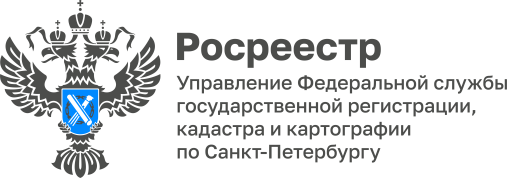 ПРЕСС-РЕЛИЗРосреестр Петербурга: 15 интересных фактов о картографииКарта – величайшее творение человечества, позволившее изобразить земную поверхность. В наше время представить жизнь без карт уже невозможно.

В рамках 15-летия Росреестра в 2023 году Управление Росреестра по Санкт-Петербургу подготовило материал об интересных фактах о картографии, истории её возникновения и развития.Предлагаем материал вашему вниманию.Материал подготовлен Управлением Росреестра по  Санкт-Петербургу:8 (812) 654-64-30pr@gbr.ru78press_rosreestr@mail.ru